Obchodná fakulta Ekonomickej univerzity v Bratislave, Referát pre vedu, doktorandské štúdium a medzinárodné projekty, Dolnozemská cesta č. 1, 852 35 Bratislava 5 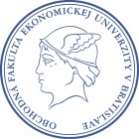 3. STUPEŇ - DOKTORANDSKÉ ŠTÚDIUM Vypísanie témy dizertačnej práceI.  Vypísanie témy školiteľom a postúpenie na Referát pre vedu, doktorandské štúdium a medz. projekty Obchodnej fakulty EU v Bratislave:II. Postúpenie vypísanej témy príslušnej subodborovej komisii na sledovanie a hodnotenie doktorandského štúdia na OF EU v Bratislave pre zodpovedajúci študijný program na pripomienkovanie a schválenie:Akademický rok:2022/2023Školiteľ:Študijný odbor:Študijný program, pre ktorý je téma vypísaná:Názov témy v SJ:Názov témy v AJ:Forma štúdia, pre ktorú je téma vypísaná:Cieľ témy:Anotácia témy:Pripomienky členov komisie (člen vypíše svoje pripomienky):Pripomienky členov komisie boli zapracované školiteľom dňa (vypíše školiteľ po zapracovaní pripomienok): Dátum: 00. 00. 2022Prerokovanie a schválenie témy dizertačnej práce v komisii dňa (vypíše predseda): Dátum: 00. 00. 2022Podpis predsedu komisie:                                          ...........................................................................